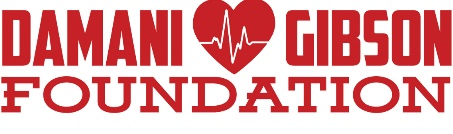 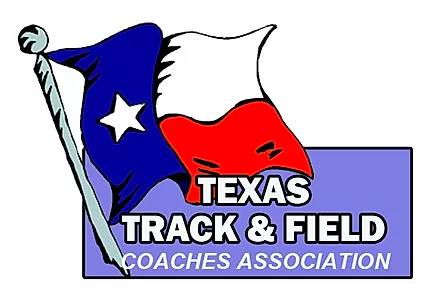 Damani Gibson Foundation In partnership with the TTFCAPortable AED APPLICATIONSchool Name ___________________________ UIL / TAPPS Division _______ Other _________Your name __________________________ Athletic Coordinator’s name __________________Number of students attending your school? ____________Sport/s Coached: Track / Cross Country / both  Number of students on your team/s? __________Do your boy and girl’s teams practice at the same time? _____________How many AEDs does your school currently have? ___________ Does your athletic department have any Portable AED’s? ___________How many? ________Are you willing to conduct a 30-minute SCA / CPR awareness session with your team? ________Have you completed a Team Emergency Drill for the 2019-20 season? ____________________Where do you plan to keep the AED at practices and competitions? _____________________Have you ever had an athlete experience Sudden Cardiac Arrest? ______________________If yes, did they survive? ____________________________Does any athlete on your team have a heart condition noted on their physical or 504 plan?Any other information you would like us to know in consideration of your application?